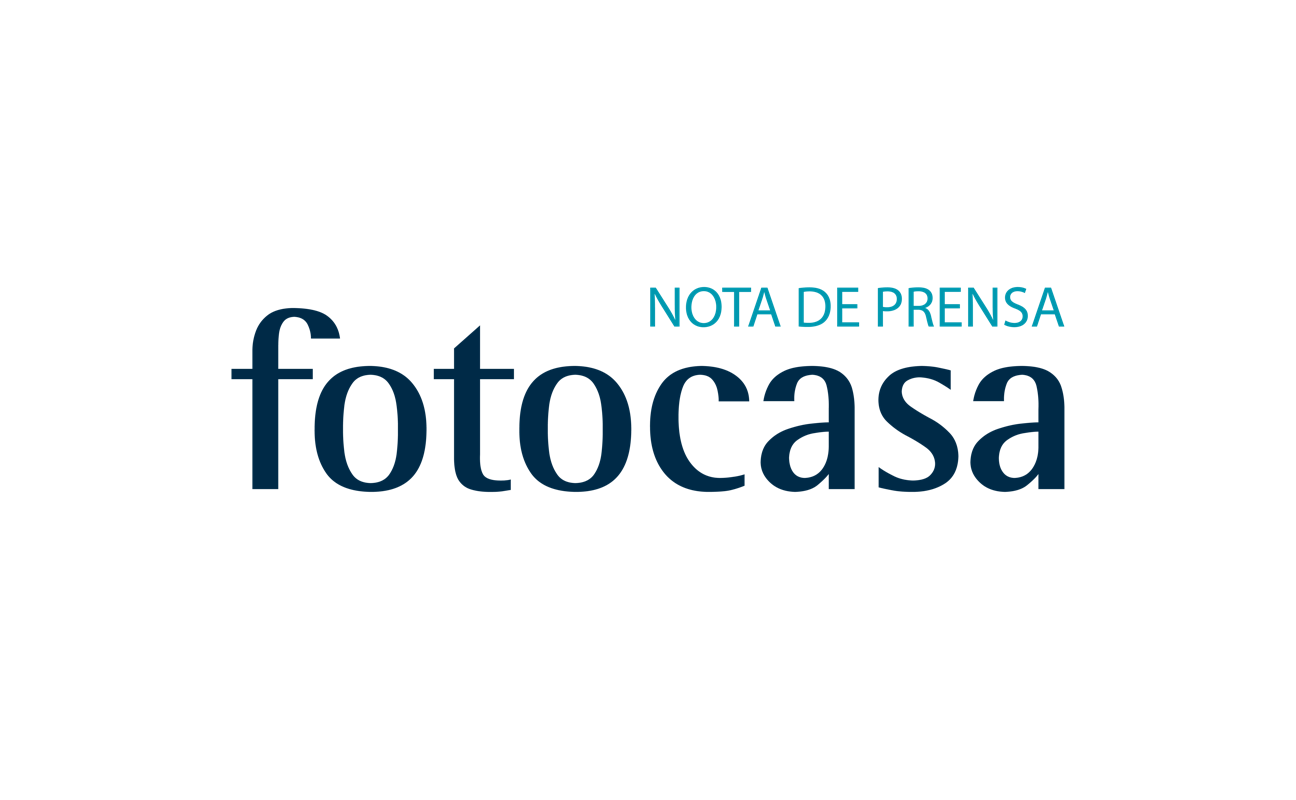 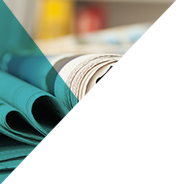 ANÁLISIS PRECIOS VENTA Y ALQUILER El precio de la vivienda en alquiler sube un 12,6% interanual en mayo en la ciudad de ValenciaLa vivienda de segunda mano se encarece un 10,3% interanual en la ciudad de ValenciaPor su parte, la Comunitat Valenciana es la tercera comunidad que más encarece el precio del alquiler en el mes de mayoTanto en venta como en alquiler, 12 distritos de la ciudad de Valencia incrementan los precios interanuales por encima del 10%Madrid, 8 de junio de 2018Con motivo del salón Inmociónate, que se celebra en Valencia los días 7,8 y 9 de junio, el portal inmobiliario fotocasa ha hecho un análisis de la situación de los precios tanto de venta como en alquiler de la Comunitat Valenciana y en especial de la ciudad de Valencia. Del análisis se desprende que los precios a nivel interanual están creciendo con fuerza en la ciudad de Valencia. Así, en el mes de mayo se registra un incremento interanual del 12,6% en el alquiler y de un 10,3% en los precios de la vivienda de segunda mano.Si se analizan al detalle los precios del alquiler, se ve que en la Comunitat Valenciana en el mes de mayo se han encarecido de media un 7,3% respecto al año pasado y es la tercera comunidad autónoma que más incrementa el precio de la vivienda en alquiler durante el mes de mayo. Así, el precio medio se sitúa en 6,52 €/m2 al mes. No obstante, el precio medio de la vivienda en alquiler se encuentra un -19,6% por debajo del máximo precio alcanzado en junio de 2007 cuando el precio se situó a 8,11 €/m2 al mes.“El mercado de la vivienda se mueve a diferentes velocidades y la Comunitat Valenciana es un claro ejemplo de ello. Valencia capital protagoniza las mayores subidas, tanto en venta como en alquiler, con crecimientos superiores al 10%, muy en línea con lo que está ocurriendo en otras grandes ciudades. En cambio, el resto de la región se mueve en porcentajes más bajos, incluso inferiores a la media del país”, explica Beatriz Toribio, directora de Estudios de fotocasa. Respecto a las provincias, es la provincia de Valencia la que registra mayor incremento interanual en el precio del alquiler, en concreto un 11,1%. Le sigue la provincia de Alicante (2,9%) y Castellón (1,1%). En relación a los precios de alquiler, la provincia de Valencia encabeza el ranking con un precio medio de 7,03 €/m2 al mes, seguida de la provincia de Alicante (6,08 €/m2 al mes) y Alicante (5,11 €/m2 al mes).Además, el análisis de fotocasa también estudia los distritos de diferentes ciudades españolas. En la ciudad de Valencia llama la atención que de los 16 distritos estudiados en 12 de ellos el precio medio del alquiler se incrementa por encima del 10% interanualmente. Así, el distritos que más se encarece en un año es Benimaclet (23,2%), seguido de Poblats Marítims (16,9%), Algirós (16,1%) y Patraix (14,2%).      Precio medio del alquiler en los distritos de ValenciaEl precio de la vivienda de segunda mano sube un 10,3% interanual en ValenciaEn cuanto a la evolución del precio de la vivienda de segunda mano en el mes de mayo, la ciudad de Valencia el precio de ha incrementado un 10,3% respecto al año pasado. Así, en el mes de mayo el precio medio de la vivienda de segunda mano se sitúa en 1.890 €/mes y es el segundo municipio más caro para comprar una vivienda, justo después de Alboraya (2.030 €/m2).Respecto a la Comunitat Valenciana, el precio de la vivienda de segunda mano se incrementa un 2,6% respecto al año pasado y sitúa el precio en 1.334 €/m2. El precio de la vivienda de segunda mano está actualmente un -45,1% por debajo del máximo alcanzado en abril de 2007, cuando el precio se situó en 2.430 €/m2. En cuanto a las provincias, la provincia de Valencia es la que más incrementa el precio de la vivienda de segunda mano en mayo, en concreto sube un 4,7% interanual, seguida de la provincia de Alicante (1,3%) y Castellón (0,7%). Respecto a los precios, la provincia de Valencia es la que tiene los precios más elevados, en concreto 1.383 €/m2, seguida de Alicante (1.340 €/m2) y Castellón (1.110 €/m2).En el análisis de los distritos de la ciudad de Valencia llama la atención que de los 21 distritos analizados, en 12 de ellos se incrementa el precio de la vivienda de segunda mano por encima del 10% en el último año. El incremento más acusado lo experimenta Benimaclet (17%), seguido de Extramurs (16,1%), L’Eixample (14,9%) y Poblats Marítims (13,6%).          Precio medio vivienda segunda mano en los distritos de ValenciaSobre fotocasaPortal inmobiliario que dispone de la mayor oferta del mercado, tanto inmuebles de segunda mano como promociones de obra nueva y alquiler. Cada mes genera un tráfico de 20 millones de visitas al mes (62% a través de dispositivos móviles) y 650 millones de páginas vistas y cada mes la visitan un promedio de 7 millones de usuarios. Mensualmente elabora el índice inmobiliario fotocasa, un informe de referencia sobre la evolución del precio medio de la vivienda en España, tanto en venta como en alquiler. Fotocasa pertenece a Schibsted Spain, la compañía de anuncios clasificados y de ofertas de empleo más grande y diversificada del país. Además de gestionar el portal inmobiliario fotocasa, cuenta con los siguientes portales de referencia: vibbo, infojobs.net, habitaclia, coches.net, motos.net y milanuncios. Schibsted Spain forma parte del grupo internacional de origen noruego Schibsted Media Group, que está presente en más de 30 países y cuenta con 6.800 empleados. Más información en la web de Schibsted Media Group.Departamento de Comunicación de fotocasaAnaïs López
Tlf.: 93 576 56 79 
Móvil: 620 66 29 26
comunicacion@fotocasa.es 
http://prensa.fotocasa.es 
twitter: @fotocasaDistritos ValenciaMayo 2018(alquiler)Variación interanualBenimaclet8,17 €23,2 %Poblats Marítims8,03 €16,9 %Algirós8,17 €16,1 %Patraix6,93 €14,2 %El Pla del Real8,26 €13,2 %Benicalap7,54 €12,6 %Camins al Grau8,90 €12,6 %Extramurs8,57 €12,4 %L'Eixample9,95 €12,0 %L'Olivereta6,88 €11,3 %Campanar8,74 €10,9 %Quatre Carreres7,88 €10,7 %La Saïdia7,02 €8,6 %Rascanya6,47 €8,5 %Jesús6,58 €7,6 %Ciutat Vella 9,45 €7,0 %Distritos ValenciaMayo 2018(segunda mano)Variación interanualBenimaclet1.843 €17,0 %Extramurs1.996 €16,1 %L'Eixample3.152 €14,9 %Poblats Marítims1.521 €13,6 %El Pla del Real2.633 €12,5 %Benicalap1.530 €12,4 %Campanar2.031 €12,2 %Patraix1.351 €12,1 %Algirós1.759 €11,2 %La Saïdia1.423 €11,2 %L'Olivereta1.215 €10,7 %Ciutat Vella 2.867 €10,7 %Quatre Carreres1.596 €9,1 %Jesús1.210 €8,3 %La Torre1.174 €6,2 %Camins al Grau1.993 €5,7 %El Castellar i l'Oliverar1 .039 €0,0 %El Perellonet1.545 €0,0 %Faitanar1.284 €0,0 %Rascanya1.266 €-2,4 %Benimàmet946 €-5,1 %